Azərbaycan Respublikası Nazirlər Kabinetinin1996-cı il 26 dekabr tarixli 186 nömrəli qərarı iləTƏSDİQ EDİLMİŞDİRAzərbaycan Respublikası Nazirlər Kabinetinin1996-cı il 26 dekabr tarixli 186 nömrəli qərarı iləTƏSDİQ EDİLMİŞDİRAzərbaycan Respublikası Nazirlər Kabinetinin1996-cı il 26 dekabr tarixli 186 nömrəli qərarı iləTƏSDİQ EDİLMİŞDİRƏlavə 2Əlavə 2Əlavə 2Əmək kitabçasının formasıƏmək kitabçasının formasıƏmək kitabçasının forması  I. Üz qabığı  I. Üz qabığı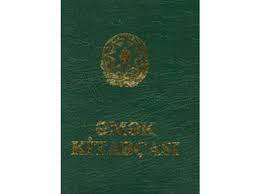  Əmək Kitabçası  II. Titul vərəqiƏMƏK KİTABÇASI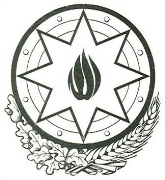 1234567Soyadı: ______Qayalı______________________Adı: _________Əsgər______________________Atasının adı: ___Budaq oğlu__________________________Doğulduğu il: _________20.06.1982_______________________(gün, ay, il)Təhsili ___ali_________________________________________(başa çatdırılmamış ümumi təhsil, tam orta,_________________________________________________orta ixtisas, natamam ali, ali) peşəsi, ixtisası ____mühasib_____________________________əmək kitabçasının doldurulduğu tarix“_20_”___iyul_________ 2020__ ilƏmək kitabçası sahibinin imzası ________________________Əmək kitabçası verən məsul şəxsin imzası ________________M.Y.ƏMƏK KİTABÇASI1234567Soyadı: ______Qayalı______________________Adı: _________Əsgər______________________Atasının adı: ___Budaq oğlu__________________________Doğulduğu il: _________20.06.1982_______________________(gün, ay, il)Təhsili ___ali_________________________________________(başa çatdırılmamış ümumi təhsil, tam orta,_________________________________________________orta ixtisas, natamam ali, ali) peşəsi, ixtisası ____mühasib_____________________________əmək kitabçasının doldurulduğu tarix“_20_”___iyul_________ 2020__ ilƏmək kitabçası sahibinin imzası ________________________Əmək kitabçası verən məsul şəxsin imzası ________________M.Y.III. İş haqqında məlumatIII. İş haqqında məlumatIII. İş haqqında məlumatIII. İş haqqında məlumatIII. İş haqqında məlumatQeydin №-siTarixTarixTarixİşə götürülməsi, bir işdən başqa işə keçirilməsi, işdən azad edilməsi (səbəbləri göstərilməklə və qanunun maddəsinə, bəndinə əsaslanmaqla)Qeyd nəyin əsasında yazılmışdır (sənəd, onun tarixi və nömrəsi)Qeydin №-sigünayilİşə götürülməsi, bir işdən başqa işə keçirilməsi, işdən azad edilməsi (səbəbləri göstərilməklə və qanunun maddəsinə, bəndinə əsaslanmaqla)Qeyd nəyin əsasında yazılmışdır (sənəd, onun tarixi və nömrəsi)122234 Smart MMC315072020 Mühasibat uçotu şöbəsinə baş mühasib təyin edilmişdir.Əmr N 201/2015.07.2020405012021Maliyyə şöbəsinə Maliyyə meneceri vəzifəsinə təyin edilmişdirƏmr N 35/2105.01.2021513112021AR Əmək Məcəlləsinin 68-ci maddəsinin  Əmr N 135/21 2-ci hissəsinin “a” bəndinə əsasən (öz xahişi ilə) əmək müqaviləsinə xitam verilmişdir.13.11.2021Rəhbər                                     M.MəmmədovIV. Pensiya təyin edilməsi haqqında məlumatIV. Pensiya təyin edilməsi haqqında məlumatAzərbaycan Respublikası Nazirlər Kabinetinin1996-cı il 26 dekabr tarixli 186 nömrəli qərarı iləTƏSDİQ EDİLMİŞDİRƏlavə 3Əmək kitabçasına əlavə içlik (əmək kitabçası olmadan əlavə içlik etibarsızdır)1234567Soyadı ____Qayalı_____________________Adı _______Əsgər________________________Atasının adı _____Budaq oğlu__________________________Doğulduğu il _________20.06.1982_____________________                                          (gün, ay, il)Təhsili ______ali__________________________________________________Peşəsi, ixtisası ____mühasib_____________________________________Əmək kitabçasının doldurulduğu tarix “_20_”___iyul_____2020__ ilƏmək kitabçası sahibinin imzası ______________________Əmək kitabçası verən məsul şəxsin imzası _____________________M.Y.